Az űrlap teteje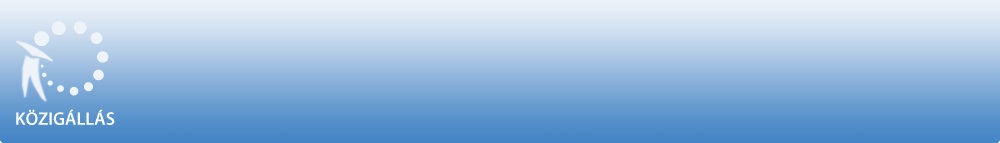 Budapesti Módszertani Szociális Központ és Intézményei a Közalkalmazottak jogállásáról szóló 1992. évi XXXIII. törvény 20/A. § alapján pályázatot hirdetBudapesti Módszertani Szociális Központ és Intézményei 
Nappali Melegedő 1044 Bp. Váci út 102.

segítő munkakör betöltésére. A közalkalmazotti jogviszony időtartama:határozatlan idejű közalkalmazotti jogviszony Foglalkoztatás jellege: Teljes munkaidő A munkavégzés helye:Budapest, 1044 , Váci út 102. A munkakörbe tartozó, illetve a vezetői megbízással járó lényeges feladatok:Szociális gondozói feladatprofil szerinti teendők: az éjjeli menedékhelyen lakók egészségügyi ellátásának megszervezése, vizsgálatokra bejelentés, orvosi rendeléshez segítségnyújtás, kötözés, egyéb ápolási és egészségügyi tevékenységek. Alapvető életfunkciók, a vércukorszint, a testsúly, a testmagasság mérése és az adatok rögzítése, a szolgáltatást igénybe vevők ágyának elkészítése. A szükséges ágyneműcsere elvégzése, az állapotnak megfelelő fektetési módok, kényelmi eszközök alkalmazása. Segítségnyújtás a hely- és helyzetváltoztatásban, a személyes higiéné megteremtésében, az étkezésben és a folyadékpótlás biztosításában. Az ügyfelek esetenkénti kísérése. Aktív részvétel a team-munkában. A munkavégzés folyamatos munkarendben történik. Illetmény és juttatások:Az illetmény megállapítására és a juttatásokra a Közalkalmazottak jogállásáról szóló 1992. évi XXXIII. törvény rendelkezései , valamint a(z) Kjt. szociális, gyermekjóléti és gyermekvédelmi ágazatban történő végrehajtásáról szóló 257/2000. (XII. 26.) Korm. rendelet 5. számú melléklete (szociális ágazati összevont pótlék), továbbá a BMSZKI belső szabályzatának (éves szinten bruttó 200.000.-Ft cafeteria), illetve belső utasításainak (utazási költségtérítés és éves szinten bruttó 60.000.-Ft ruházati költségtérítés) rendelkezései az irányadók. Pályázati feltételek:         Középfokú képesítés, szociális gondozó és ápoló végzettség,          Felhasználói szintű MS Office (irodai alkalmazások),          Magyar állampolgárság, büntetlen előélet, cselekvőképesség A pályázat elbírálásánál előnyt jelent:         Szociális területen szerzett szakmai tapasztalat          Kórházi ápolás területén szerzett szakmai tapasztalat          Érettségi bizonyítvány A pályázat részeként benyújtandó iratok, igazolások:         Részletes szakmai önéletrajz          Motivációs levél          Érvényes 3 hónapon belüli hatósági erkölcsi bizonyítvány, vagy nyilatkozat arról, hogy sikeres pályázat esetén, a jogszabálynak megfelelő érvényes hatósági erkölcsi bizonyítványt bemutatja          Végzettséget igazoló okiratok másolata          Nyilatkozat arról, hogy a pályázó hozzájárul-e, hogy a BMSZKI toborzó listáján a személyes adatait a pályázat elbírálását követően (sikertelen pályázat esetén) 4 hónapig nyilvántartsa és kezelje.          Nyilatkozat arról, hogy a pályázó hozzájárul a pályázati anyagában foglalt személyes adatainak pályázati eljárással összefüggő kezeléséhez. A munkakör betölthetőségének időpontja:A munkakör a pályázatok elbírálását követően azonnal betölthető. A pályázat benyújtásának határideje: 2020. február 5. A pályázati kiírással kapcsolatosan további információt Gregus Noémi nyújt, a 06-30-485-3328 -os telefonszámon.A pályázatok benyújtásának módja:          Elektronikus úton Személy- és munkaügyi csoport részére a allaspalyazat@bmszki.hu E-mail címen keresztül A pályázat elbírálásának módja, rendje:A pályázat beküldése előtt kérjük, olvassa el a pályázók személyes adatainak kezeléséről szóló BMSZKI adatvédelmi tájékoztatóját a www.bmszki.hu/adatvédelem oldalon. A benyújtott pályázatok értékelése alapján, a kiválasztott pályázók személyes meghallgatáson vesznek részt. A pályázókat írásban értesítjük. A határidőn túl érkező, valamint a pályázati feltételeknek tartalmilag nem megfelelő pályázatokat nem áll módunkban elfogadni. A pályázat elbírálásának határideje: 2020. február 11. A pályázati kiírás további közzétételének helye, ideje:          www.budapest.hu - 2020. január 21.         www.bmszki.hu - 2020. január 21.         www.3sz.hu - 2020. január 21.A munkáltatóval kapcsolatos egyéb lényeges információ: Kérjük az e-mail tárgy rovatában feltüntetni a pályázati adatbázisban szereplő azonosító számot: "MÜ/96-1/2020", valamint a munkakör megnevezését: "segítő". Sikeres pályázat esetén a munkába állás feltétele: belépés napján érvényes, 3 hónapon belüli hatósági erkölcsi bizonyítvány bemutatása és a BMSZKI foglakozás-egészségügyi orvosa által kiállított elsőfokú munkaköri orvosi alkalmassági vélemény leadása. A munkáltatóval kapcsolatban további információt a www.bmszki.hu honlapon szerezhet. Az űrlap aljaAz űrlap tetejeAz űrlap alja